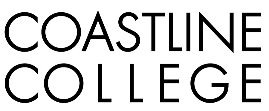 ACADEMIC SENATEDecember 4, 2018 12:30 p.m. – 2:30 p.m.College Center – Fourth Floor Conference Room
AGENDACollege Mission Statement: Coastline Community College steadfastly focuses on providing access and supporting student success and achievement. Inspired by an innovative and student-centered mindset, Coastline delivers flexible courses and services that cultivate and guide diverse student populations across the glove to complete pathways leading to the attainment of  associates degrees, certificates, career readiness, and transfer to four-year colleges/universities..CALL TO ORDER: President Ann HollidayPledge of AllegianceRoll CallWelcomeAdopt Agenda**Approval of Minutes – Approval of November 20, 2018 minutesConsent Calendar Public Comment and Statement:  Members of the public have the opportunity to address the Academic Senators on any item that has been described in this notice, before or during consideration of the item. Persons wishing to make comments are allowed three minutes.SPECIAL REPORTS/UPDATES*Academic Dishonesty and Student Integrity – Natalie Schonfeld**Financial Aid Disclosure Information – David LevyACTION ITEMS**Department Chair Proposals for 2019-2021 – Margaret Lovig**Emergency Management/Homeland Security: Increase from 1.5 to 2 LHEsMove Human Services from Social Sciences to Psychology and increase Psychology Department Chair from 3 LHEs to 4 LHEs.  Department Chair Proposals for 2019-2021 – Margaret LovigInternational Languages: Increase in LHEs – Sandra BasabeEnglish as a Second Language: New Department Chair Position – Linda KuntzmanLibrary: New Department Chair Position – Elizabeth HoranCounseling: Possible Changes to Job Description – Claudia Stone, Dan Weber, Ailene NguyenGerontology/Health/Nutrition/Kinesiology/Physical Education: Job Description Additions – Laurie RunkMath: Request Addition LHE – Lisa Lee and Fred FeldonCIS/CST/DGA: Request Addition LHEs – Michael Warner and Tobi West Name Change: Life Sciences to Biological Sciences and Allied Health – Deborah HenryAcademic Senate Scholarships for 2019 – Michael Bach**Academic Rank, proposed changes – D. Henry and M. Warner**Coastline Telecourse Handbook – Rick Lockwood*Regular and Substantive Review Plan - Dan Johnson **BP and AP 4240 Academic RenewalRequest that each of the Coast District Colleges have individual/separate instances of Canvas.DISCUSSION ITEMSREPORTSExecutive Committee ReportsPresident – A. HollidayTreasurerOther Executive Committee Member ReportsReports from the Fall 2018 ASCCC PlenaryAccreditationGuided PathwaysCollege/Senate Committee ReportsConstituency Representative ReportsVice President of Instruction – V. RodriguezVice President of Student Services – K. MuellerVice President of Administrative Services – C. NguyenClassified Representative Student RepresentativeANNOUNCEMENTS (1 minute limit – please sign list to speak)ADJOURNMENT*Hand-outs available at meeting**Copies have been sent to Senators. Others who would like a copy should contact the Senate office at academicsenate@coastline.edu 2:30 p.m.Refreshments provided by: Fred Feldon, Josh Levenshus, Celeste RyanContact the Senate Office ~~ We welcome your input! Ann Holliday (714) 241-6156 ~~ Email:  academicsenate@coastline.eduAcademic Senate Website:  Academic Senate WebsiteINFORMATIONAL HANDOUTSNovember 20, 2018 Draft Meeting MinutesAcademic Rank Memo 2018AP 4240 Academic RenewalAcademic Senate Chair Proposal 2019 – 2021 Coastline Telecourse Faculty Handbook DraftCommittee List for Academic RankEMGT Department Chair Letter 2018EMGT Department Chair Description 2017Petition for Academic Rank RevisedMeeting Financial Aid Consumer Information Requirements